JULY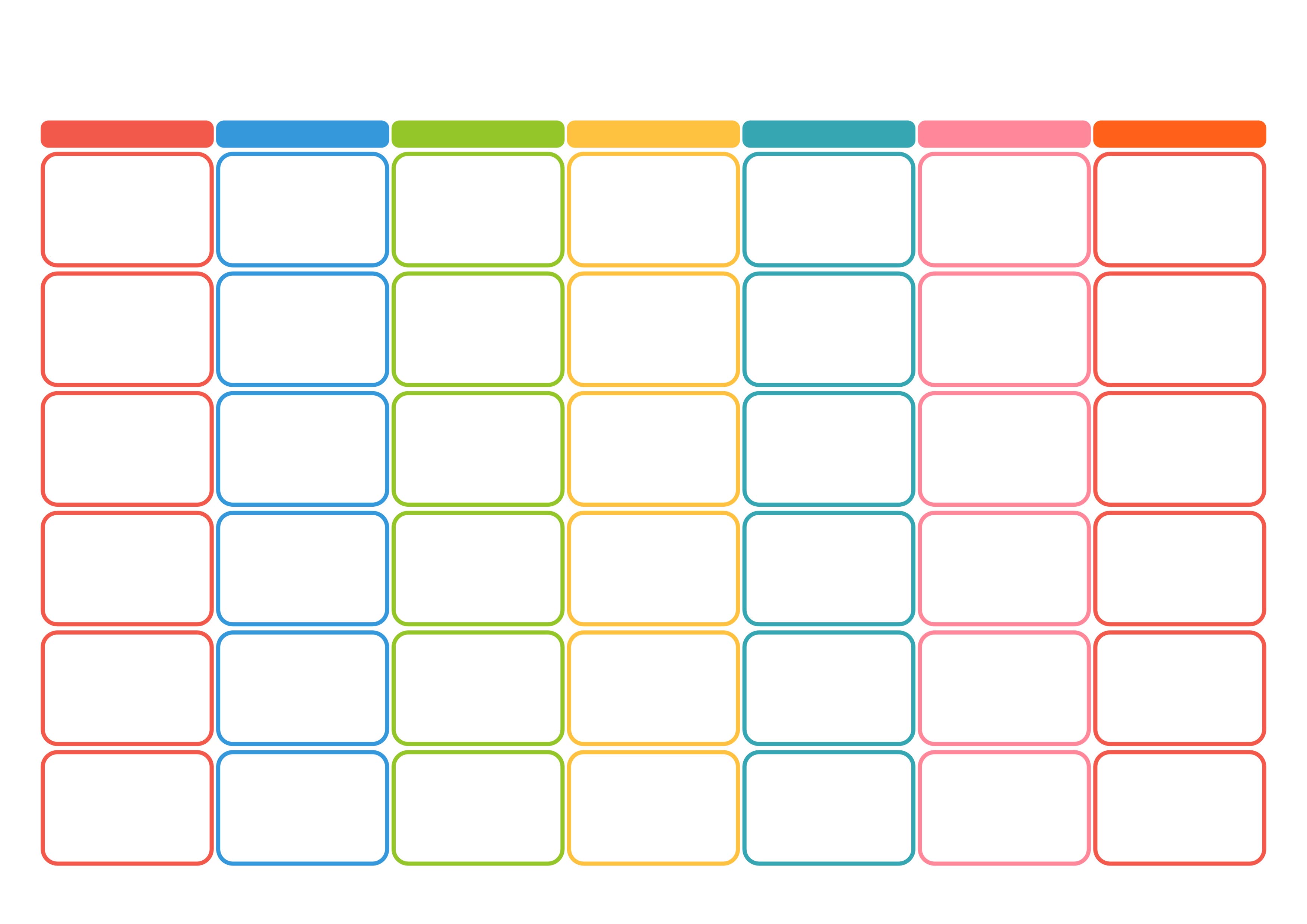 2025